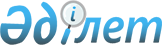 ІІІ шақырылған Қарағанды қалалық мәслихатының 2006 жылғы 15 желтоқсандағы XLII сессиясының "Қарағанды қаласының 2007 жылға арналған бюджеті туралы" N 5 шешіміне өзгертулер мен толықтырулар енгізу туралы
					
			Күшін жойған
			
			
		
					Қарағанды қалалық мәслихатының IV шақырылған II сессиясының 2007 жылғы 24 қазандағы N 19 шешімі. Қарағанды облысы Қарағанды қаласы әділет басқармасында 2007 жылғы 12 қарашада N 8-1-63 тіркелді. Мерзімінің өтуіне байланысты қолданылуы тоқтатылды (Қарағанды қалалық мәслихат хатшысының 2011 жылғы 12 мамырдағы N 2-9/224 хатымен)      Ескерту. Мерзімінің өтуіне байланысты қолданылуы тоқтатылды (Қарағанды қалалық мәслихат хатшысының 2011.05.12 N 2-9/224 хатымен).

    Қазақстан Республикасының 2004 жылғы 24 сәуірдегі Бюджеттік кодексіне , Қазақстан Республикасының 2001 жылғы 23 қаңтардағы "Қазақстан Республикасындағы жергілікті мемлекеттік басқару туралы" Заңына сәйкес Қарағанды қалалық мәслихаты ШЕШІМ ЕТТІ: 

    1. ІІІ шақырылған Қарағанды қалалық мәслихатының 2006 жылғы 15 желтоқсандағы XLII сессиясының "Қарағанды қаласының 2007 жылға арналған бюджеті туралы" N 5 шешіміне (нормативтік құқықтық кесімдерді мемлекеттік тіркеу тізіліміндегі тіркелген нөмірі - 8-1-46), "Взгляд на события" газетінде 2006 жылғы 20 желтоқсанда N 69 (185) жарияланған), ІІІ шақырылған Қарағанды қалалық мәслихатының 2007 жылғы 10 қаңтардағы XLIV сессиясының "ІІІ шақырылған Қарағанды қалалық мәслихатының 2006 жылғы 15 желтоқсандағы XLII сессиясының "Қарағанды қаласының 2007 жылға арналған бюджеті туралы" N 5 шешіміне өзгертулер мен толықтырулар енгізу туралы" N 3 шешімімен (нормативтік құқықтық кесімдерді мемлекеттік тіркеу тізіліміндегі тіркелген нөмірі - 8-1-48), "Взгляд на события" газетінде 2007 жылғы 14 ақпанында N 18 (206) жарияланған), ІІІ шақырылған Қарағанды қалалық мәслихатының 2007 жылғы 11 сәуірдегі XLVII сессиясының "ІІІ шақырылған Қарағанды қалалық мәслихатының 2006 жылғы 15 желтоқсандағы XLII сессиясының "Қарағанды қаласының 2007 жылға арналған бюджеті туралы" N 5 шешіміне өзгертулер мен толықтырулар енгізу туралы" N 3 шешімімен (нормативтік құқықтық кесімдерді мемлекеттік тіркеу тізіліміндегі тіркелген нөмірі - 8-1-54), "Взгляд на события" газетінде 2007 жылғы 9 мамырында N 51 (239) жарияланған) өзгертулер мен толықтырулар енгізілген, ІІІ шақырылған Қарағанды қалалық мәслихатының 2007 жылғы 18 шілдедегі LII сессиясының "ІІІ шақырылған Қарағанды қалалық мәслихатының 2006 жылғы 15 желтоқсандағы XLII сессиясының "Қарағанды қаласының 2007 жылға арналған бюджеті туралы" N 5 шешіміне өзгертулер мен толықтырулар енгізу туралы" N 10 шешімімен (нормативтік құқықтық кесімдерді мемлекеттік тіркеу тізіліміндегі тіркелген нөмірі - 8-1-59), "Взгляд на события" газетінде 2007 жылғы 22 тамызда N 96 (284) жарияланған) өзгертулер мен толықтырулар енгізілген, келесі өзгертулер мен толықтырулар енгізілсін:     1) 1 тармақтағы:     1) тармақшадағы:     "18 889 385" сандары "18 905 649" сандарына ауыстырылсын;     "11 314 692" сандары "11 740 051" сандарына ауыстырылсын;     "58 938" сандары "50 350" сандарына ауыстырылсын;     "2 216 473" сандары "1 571 915" сандарына ауыстырылсын;     "5 299 282" сандары "5 543 333" сандарына ауыстырылсын;     2) тармақшадағы:     "18 734 706" сандары "19 040 970" сандарына ауыстырылсын;     3) тармақшадағы:     "154 679" сандары "-135 321" сандарына ауыстырылсын;     4) тармақшадағы:     "530 119" сандары "735 119" сандарына ауыстырылсын;     "549 230" сандары "754 230" сандарына ауыстырылсын;     5), 6) тармақшаларындағы:     "375 440" сандары "870 440" сандарына ауыстырылсын;     2) 2 тармақтағы:     "100" сандары "81" сандарына ауыстырылсын;     3) 3 тармақтағы:     "5 299 282" сандары "5 543 333" сандарына ауыстырылсын;     "2 047 579" сандары "2 186 846" сандарына ауыстырылсын;     "8 384" сандары "8 360" сандарына ауыстырылсын;     "70 256" сандары "70 064" сандарына ауыстырылсын;     "525 000" сандары "630 000" сандарына ауыстырылсын;     4) 4 тармақ келесі редакцияда баяндалсын:     "4. 2 қосымшаға сәйкес, бюджеттік инвестициялық жобаларды іске асыруға және қалыптастыруға немесе заңды тұлғалардың жарғылық капиталын ұлғайтуға жіберілген бюджеттік бағдарламаларды бөлінуімен бірге 2007 жылға арналған қала дамуының бюджеттік бағдарламалары бекітілсін.";     5) 6-5 тармақтағы:     "2 047 579" сандары "2 186 846" сандарына ауыстырылсын;     6) 6-6 тармақтағы:     "8 384" сандары "8 360" сандарына ауыстырылсын;     7) 6-9 тармақтағы:     "525 000" сандары "630 000" сандарына ауыстырылсын;     8) 6-25 тармақтағы:     "70 256" сандары "70 064" сандарына ауыстырылсын;     9) 7 тармақтағы:     "29 047" сандары "15 881" сандарына ауыстырылсын;     10) 9 тармақтағы:     "103 815" сандары "142 894" сандарына ауыстырылсын;     11) көрсетілген шешімнің 1, 2, 3 қосымшалары осы шешімнің 1, 2, 3 қосымшаларына сәйкес жаңа редакцияда жазылсын. 

    2. Осы шешім 2007 жылдың 1 қаңтарынан бастап қолданысқа енеді.     IV шақырылған қалалық 

    мәслихаттың кезектен тыс 

    II сессиясының төрағасы                Қ. Әбдіров     Қалалық мәслихат 

    хатшысы                                Қ. Бексұлтанов 

2007 жылғы 24 қазандағы 

N 19 шешіміне 

1 қосымша 2006 жылғы 15 желтоқсандағы 

N 5 шешіміне 

1 қосымша  Қарағанды қаласының 2007 жылға арналған бюджеті                ІІІ. Операциялық сальдо              -135321 

2007 жылғы 24 қазандағы 

N 19 шешіміне 

2 қосымша 2006 жылғы 15 желтоқсандағы 

N 5 шешіміне 

2 қосымша  Инвестициялық жобаларды іске асыруға және қалыптастыруға немесе заңды тұлғалардың жарғылық капиталын ұлғайтуға бағытталған, 2007 жылға арналған қаланың бюджеттік даму бағдарламаларының 

тізбесі 

2007 жылғы 24 қазандағы 

N 19 шешіміне 

3 қосымша 2006 жылғы 15 желтоқсандағы 

N 5 шешіміне 

3 қосымша  Қарағанды қаласының Қазыбек би атындағы және Октябрь аудандарының 2007 жылға арналған бюджеттік бағдарламалары 
					© 2012. Қазақстан Республикасы Әділет министрлігінің «Қазақстан Республикасының Заңнама және құқықтық ақпарат институты» ШЖҚ РМК
				Санаты Санаты Санаты Санаты Сома,  мың теңге Сыныбы Сыныбы Сыныбы Сома,  мың теңге Ішкі сыныбы Ішкі сыныбы Сома,  мың теңге Атауы Сома,  мың теңге 1 2 3 4 5 1. Кірістер 18905649 1 Салықтық түсімдер 11740051 01 Табыс салығы 4772624 2 Жеке табыс салығы 4772624 03 Әлеуметтiк салық 2649344 1 Әлеуметтік салық 2649344 04 Меншiкке салынатын салықтар 2012305 1 Мүлiкке салынатын салықтар 1226672 3 Жер салығы 400391 4 Көлiк құралдарына салынатын салық 385242 05 Тауарларға, жұмыстарға және қызметтерге салынатын iшкi салықтар 1124732 2 Акциздер 608906 3 Табиғи және басқа ресурстарды пайдаланғаны үшiн түсетiн түсiмдер 254383 4 Кәсiпкерлiк және кәсiби қызметтi жүргiзгенi үшiн алынатын алымдар 261443 07 Басқа да салықтар 216 1 Басқа да салықтар 216 08 Заңдық мәнді іс-әрекеттерді жасағаны  және (немесе) құжаттар бергені үшін оған уәкілеттігі бар мемлекеттік органдар немесе лауазымды адамдар алатын міндетті төлемдер 1180830 1 Мемлекеттік баж 1180830 2 Салықтық емес түсiмдер 50350 01 Мемлекет меншігінен түсетін түсімдер 23257 1 Мемлекеттік кәсiпорындардың таза кірiсi бөлігіндегі түсімдер 1653 3 Мемлекет меншігіндегі акциялардың мемлекеттік пакетіне дивидендтер 589 4 Мемлекеттік меншіктегі заңды тұлғаларға қатысу үлесіне кірістер 415 5 Мемлекет меншiгіндегі мүлiктi жалға беруден түсетін кірістер 20600 02 Мемлекеттік бюджеттен қаржыландырылатын мемлекеттік мекемелердің тауарларды (жұмыстарды, қызметтер көрсетуді) өткізуінен түсетін түсімдер 4220 1 Мемлекеттік бюджеттен қаржыландырылатын мемлекеттік мекемелердің тауарларды (жұмыстарды, қызметтер көрсетуді) өткізуінен түсетін түсімдер 4220 03 Мемлекеттік бюджеттен қаржыландырылатын мемлекеттік мекемелер ұйымдастыратын мемлекеттік сатып алуды өткізуден түсетін ақша түсімдері 14 1 Мемлекеттік бюджеттен қаржыландырылатын мемлекеттік мекемелер ұйымдастыратын мемлекеттік сатып алуды өткізуден түсетін ақша түсімдері 14 04 Мемлекеттік бюджеттен қаржыландырылатын, сондай-ақ Қазақстан Республикасы Ұлттық Банкінің бюджетінен (шығыстар сметасынан) ұсталатын және қаржыландырылатын мемлекеттік мекемелер салатын айыппұлдар, өсімпұлдар, санкциялар, өндіріп алулар 319 1 Мемлекеттік бюджеттен қаржыландырылатын, сондай-ақ Қазақстан Республикасы Ұлттық Банкінің бюджетінен (шығыстар сметасынан) ұсталатын және қаржыландырылатын мемлекеттік мекемелер салатын айыппұлдар, өсімпұлдар, санкциялар, өндіріп алулар 319 06 Басқа да салықтық емес түсiмдер 22540 1 Басқа да салықтық емес түсiмдер 22540 3 Негізгі капиталды сатудан түсетін түсімдер 1571915 01 Мемлекеттік мекемелерге бекітілген мемлекеттік мүлікті сату 459090 1 Мемлекеттік мекемелерге бекітілген мемлекеттік мүлікті сату 459090 03 Жердi және материалдық емес активтердi сату 1112825 1 Жерді сату 1076225 2 Материалдық емес активтерді сату 36600 4 Трансферттердің түсімдері 5543333 02 Мемлекеттік басқарудың жоғары тұрған органдарынан түсетін трансферттер 5543333 2 Облыстық бюджеттен түсетін трансферттер 5543333 Функционалдық топ Функционалдық топ Функционалдық топ Функционалдық топ Функционалдық топ Сома, мың теңге Кіші функция Кіші функция Кіші функция Кіші функция Сома, мың теңге Бюджеттік бағдарламалардың әкiмшiсi Бюджеттік бағдарламалардың әкiмшiсi Бюджеттік бағдарламалардың әкiмшiсi Сома, мың теңге Бағдарлама Бағдарлама Сома, мың теңге Атауы Сома, мың теңге 1 2 3 4 5 6 II. Шығындар 19040970 1 Жалпы сипаттағы мемлекеттiк қызметтер 362294 01 Мемлекеттiк басқарудың жалпы функцияларын орындайтын өкiлдi, атқарушы және басқа органдар 268126 112 Аудан (облыстық маңызы бар қала) мәслихатының аппараты 22858 001 Аудан (облыстық маңызы бар қала) мәслихатының қызметін қамтамасыз ету 22858 122 Аудан (облыстық маңызы бар қала) әкімінің аппараты 146347 001 Аудан (облыстық маңызы бар қала) әкімінің қызметін қамтамасыз ету 146347 123 Қаладағы аудан, аудандық маңызы бар қала, кент, ауыл (село), ауылдық (селолық) округ әкімінің аппараты 98921 001 Қаладағы ауданның, аудандық маңызы бар қаланың, кенттің, ауылдың (селоның), ауылдық (селолық) округтің әкімі аппаратының қызметін қамтамасыз ету 98921 02 Қаржылық қызмет 68826 452 Ауданның (облыстық маңызы бар қаланың) қаржы бөлімі 68826 001 Қаржы бөлімінің қызметін қамтамасыз ету 22998 003 Салық салу мақсатында мүлікті бағалауды жүргізу 3692 011 Коммуналдық меншікке түскен мүлікті есепке алу, сақтау, бағалау және сату 42136 05 Жоспарлау және статистикалық қызмет 25342 453 Ауданның (облыстық маңызы бар      қаланың) экономика және бюджеттік жоспарлау бөлімі 25342 001 Экономика және бюджеттік жоспарлау бөлімнің қызметін қамтамасыз ету 25342 2 Қорғаныс 20304 01 Әскери мұқтаждар 15338 122 Аудан (облыстық маңызы бар қала) әкімінің аппараты 15338 005 Жалпыға бірдей әскери міндетті атқару шеңберіндегі іс-шаралар 15338 2 Төтенше жағдайлар жөнiндегi жұмыстарды ұйымдастыру 4966 122 Аудан (облыстық маңызы бар қала) әкімінің аппараты 4966 006 Аудан (облыстық маңызы бар қала) ауқымындағы төтенше жағдайлардың алдын алу және оларды жою 4966 3 Қоғамдық тәртіп, қауіпсіздік, құқық, сот, қылмыстық-атқару қызметі 102094 01 Құқық қорғау қызметi 102094 458 Ауданның (облыстық маңызы бар қаланың) тұрғын үй-коммуналдық шаруашылығы, жолаушылар көлігі және автомобиль жолдары бөлімі 102094 021 Елді мекендерде жол жүру қозғалысын реттеу бойынша жабдықтар мен құралдарды пайдалану 102094 4 Бiлiм беру 5158348 01 Мектепке дейiнгi тәрбие және оқыту 740339 464 Ауданның (облыстық маңызы бар қаланың) білім беру бөлімі 740339 009 Мектепке дейінгі тәрбие ұйымдарының қызметін қамтамасыз ету 740339 02 Жалпы бастауыш, жалпы негізгі, жалпы орта бiлiм беру 4387275 464 Ауданның (облыстық маңызы бар қаланың) білім беру бөлімі 4387275 003 Жалпы білім беру 4019705 005 Ауданның (облыстық маңызы бар қаланың) мемлекеттiк бiлiм беру ұйымдары үшiн оқулықтармен оқу-әдiстемелiк кешендерді сатып алу және жеткiзу 62463 006 Балалар мен жасөспірімдер үшін қосымша білім беру 234657 007 Аудандық (қалалық) ауқымдағы мектеп олимпиадаларын және мектептен тыс іс-шараларды өткiзу 386 010 Білім беру саласындағы мемлекеттік жүйенің жаңа технологияларын енгізу 70064 09 Бiлiм беру саласындағы өзге де қызметтер 30734 464 Ауданның (облыстық маңызы бар қаланың) білім беру бөлімі 30734 001 Білім беру бөлімінің қызметін қамтамасыз ету 16420 116 Электрондық үкімет шеңберінде адами капиталды дамыту 14314 6 Әлеуметтiк көмек және әлеуметтiк қамсыздандыру 919798 02 Әлеуметтiк көмек 859684 451 Ауданның (облыстық маңызы бар қаланың) жұмыспен қамту және әлеуметтік бағдарламалар бөлімі 464170 002 Еңбекпен қамту бағдарламасы 42207 005 Мемлекеттік атаулы әлеуметтік көмек 50000 006 Тұрғын үй көмегі 9725 007 Жергілікті өкілетті органдардың шешімі бойынша азаматтардың жекелеген топтарына әлеуметтік көмек 212483 008 Ішкі әскерлер мен мерзімді қызметтегі әскери қызметкерлерді әлеуметтік қолдау 2880 010 Үйден тәрбиеленіп оқытылатын мүгедек балаларды материалдық қамтамасыз ету 3952 014 Мұқтаж азаматтарға үйде әлеуметтiк көмек көрсету 75961 016 18 жасқа дейінгі балаларға мемлекеттік жәрдемақылар 15881 017 Мүгедектерді оңалту жеке бағдарламасына сәйкес, мұқтаж мүгедектерді міндетті гигиеналық құралдармен қамтамасыз етуге, және ымдау тілі мамандарының, жеке көмекшілердің қызмет көрсету 51081 464 Ауданның (облыстық маңызы бар қаланың) білім беру бөлімі 395514 008 Білім беру ұйымдарының күндізгі оқу нысанының оқушылары мен тәрбиеленушілерін әлеуметтік қолдау 395514 09 Әлеуметтiк көмек және әлеуметтiк қамтамасыз ету салаларындағы өзге де қызметтер 60114 451 Ауданның (облыстық маңызы бар қаланың) жұмыспен қамту және әлеуметтік бағдарламалар бөлімі 60114 001 Жұмыспен қамту және әлеуметтік бағдарламалар бөлімінің қызметін қамтамасыз ету 46734 011 Жәрдемақыларды және басқа да әлеуметтік төлемдерді есептеу, төлеу мен жеткізу бойынша қызметтерге ақы төлеу 1733 013 Белгіленген тұрғылықты жері жоқ тұлғаларды әлеуметтік бейімдеу 11647 7 Тұрғын үй-коммуналдық шаруашылық 4072378 01 Тұрғын үй шаруашылығы 2729458 467 Ауданның (облыстық маңызы бар қаланың) құрылыс бөлімі 2729458 003 Тұрғын үй салу 1571860 004 Инженерлік коммуникациялық  инфрақұрылымды дамыту және жайластыру 1157598 02 Коммуналдық шаруашылық 347565 458 Ауданның (облыстық маңызы бар қаланың) тұрғын үй-коммуналдық шаруашылығы, жолаушылар көлігі және автомобиль жолдары бөлімі 240000 012 Сумен жабдықтау және су бөлу жүйесінің қызмет етуі 100000 026 Ауданның (облыстық маңызы бар қаланың) коммуналдық меншігіндегі жылу жүйелерін қолдануды ұйымдастыру 140000 467 Ауданның (облыстық маңызы бар қаланың) құрылыс бөлімі 107565 005 Коммуналдық шаруашылық объектілерін дамыту 2000 006 Сумен жабдықтау жүйесін дамыту 105565 03 Елді-мекендерді көркейту 995355 123 Қаладағы аудан, аудандық маңызы бар қала, кент, ауыл (село), ауылдық (селолық) округ әкімінің аппараты 995355 008 Елді мекендерде көшелерді жарықтандыру 440274 009 Елді мекендердің санитариясын қамтамасыз ету 838 010 Жерлеу орындарын күтіп-ұстау және туысы жоқ адамдарды жерлеу 2910 011 Елді мекендерді абаттандыру мен көгалдандыру 551333 8 Мәдениет, спорт, туризм және ақпараттық кеңістiк 915022 01 Мәдениет саласындағы қызмет 793175 455 Ауданның (облыстық маңызы бар қаланың) мәдениет және тілдерді дамыту бөлімі 570045 003 Мәдени-демалыс жұмысын қолдау 458949 005 Зоопарктер мен дендропарктердiң жұмыс iстеуiн қамтамасыз ету 111096 467 Ауданның (облыстық маңызы бар қаланың) құрылыс бөлімі 223130 011 Мәдениет объектілерін дамыту 223130 02 Спорт 12359 465 Ауданның (облыстық маңызы бар қаланың) Дене шынықтыру және спорт бөлімі 12359 006 Аудандық (облыстық маңызы бар қалалық) деңгейде спорттық жарыстар өткiзу 10516 007 Әртүрлi спорт түрлерi бойынша аудан (облыстық маңызы бар қала) құрама командаларының мүшелерiн дайындау және олардың облыстық спорт жарыстарына қатысуы 1843 03 Ақпараттық кеңiстiк 73923 455 Ауданның (облыстық маңызы бар қаланың) мәдениет және тілдерді дамыту бөлімі 69424 006 Аудандық (қалалық) кiтапханалардың жұмыс iстеуi 68306 007 Мемлекеттік тілді және Қазақстан халықтарының басқа да тілдерін дамыту 1118 456 Ауданның (облыстық маңызы бар қаланың) ішкі саясат бөлімі 4499 002 Бұқаралық ақпарат құралдары арқылы мемлекеттiк ақпарат саясатын жүргізу 4499 09 Мәдениет, спорт, туризм және ақпараттық кеңiстiктi ұйымдастыру жөнiндегi өзге де қызметтер 35565 455 Ауданның (облыстық маңызы бар қаланың) мәдениет және тілдерді дамыту бөлімі 6978 001 Мәдениет және тілдерді дамыту бөлімінің қызметін қамтамасыз ету 6978 456 Ауданның (облыстық маңызы бар қаланың) ішкі саясат бөлімі 24808 001 Ішкі саясат бөлімінің қызметін қамтамасыз ету 6808 003 Жастар саясаты саласында өңірлік бағдарламаларды iске асыру 18000 465 Ауданның (облыстық маңызы бар қаланың) Дене шынықтыру және спорт бөлімі 3779 001 Спорт бөлімінің қызметін қамтамасыз ету 3779 10 Ауыл, су, орман, балық шаруашылығы, ерекше қорғалатын табиғи аумақтар, қоршаған ортаны және жануарлар дүниесін қорғау, жер қатынастары 64665 01 Ауыл шаруашылығы 21243 462 Ауданның (облыстық маңызы бар қаланың) ауыл шаруашылық бөлімі 4586 001 Ауыл шаруашылығы бөлімінің қызметін қамтамасыз ету 4586 467 Ауданның (облыстық маңызы бар қаланың) құрылыс бөлімі 16657 010 Ауыл шаруашылығы объектілерін дамыту 16657 06 Жер қатынастары 43422 463 Ауданның (облыстық маңызы бар қаланың) жер қатынастары бөлімі 43422 001 Жер қатынастары бөлімінің қызметін қамтамасыз ету 18004 004 Жердi аймақтарға бөлу жөнiндегi жұмыстарды ұйымдастыру 19800 006 Аудандық маңызы бар қалалардың, кенттердiң, ауылдардың (селолардың), ауылдық (селолық) округтердiң шекарасын белгiлеу кезiнде жүргiзiлетiн жерге орналастыру 5618 11 Өнеркәсіп, сәулет, қала құрылысы және құрылыс қызметі 91657 02 Сәулет, қала құрылысы және құрылыс қызметі 91657 467 Ауданның (облыстық маңызы бар қаланың) құрылыс бөлімі 13164 001 Құрылыс бөлімінің қызметін қамтамасыз ету 13164 468 Ауданның (облыстық маңызы бар қаланың) сәулет және қала құрылысы бөлімі 78493 001 Қала құрылысы және сәулет бөлімінің қызметін қамтамасыз ету 10393 003 Елді мекендер құрылысының бас жоспарларын әзірлеу 68100 12 Көлiк және коммуникация 1759114 01 Автомобиль көлiгi 1507614 458 Ауданның (облыстық маңызы бар қаланың) тұрғын үй-коммуналдық шаруашылығы, жолаушылар көлігі және автомобиль жолдары бөлімі 1507614 023 Автомобиль жолдарының жұмыс істеуін қамтамасыз ету 1507614 09 Көлiк және коммуникациялар саласындағы өзге де қызметтер 251500 458 Ауданның (облыстық маңызы бар қаланың) тұрғын үй-коммуналдық шаруашылығы, жолаушылар көлігі және автомобиль жолдары бөлімі 251500 024 Кентiшiлiк (қалаiшiлiк) және ауданiшiлiк қоғамдық жолаушылар тасымалдарын ұйымдастыру 251500 13 Басқалар 201512 03 Кәсiпкерлiк қызметтi қолдау және бәсекелестікті қорғау 13074 469 Ауданның (облыстық маңызы бар қаланың) кәсіпкерлік бөлімі 13074 001 Кәсіпкерлік бөлімі қызметін қамтамасыз ету 4714 003 Кәсіпкерлік қызметті қолдау 8360 09 Басқалар 188438 452 Ауданның (облыстық маңызы бар қаланың) Қаржы бөлімі 142894 013 Табиғи және техногендік сипаттағы төтенше жағдайларды жою үшін ауданның (облыстық маңызы бар қаланың) жергілікті атқарушы органының төтенше резерві 34988 015 Соттардың шешiмдерi бойынша мiндеттемелердi орындауға арналған ауданның (облыстық маңызы бар қаланы) жергілікті атқарушы органының резерві 107906 453 Ауданның (облыстың маңызы бар қаланың) экономика және бюджеттік жоспарлау бөлімі 25000 003 Жергілікті бюджеттік инвестициялық жобалардың (бағдарламалардың) техникалық-экономикалық негіздемелерін әзірлеу және оған сараптама жүргізу 25000 458 Ауданның (облыстық маңызы бар қаланың) тұрғын үй-коммуналдық шаруашылығы, жолаушылар көлігі және автомобиль жолдары бөлімі 20544 001 Тұрғын үй-коммуналдық шаруашылығы, жолаушылар көлігі және автомобиль жолдары бөлімінің қызметін қамтамасыз ету 20544 15 Трансферттер 5373784 01 Трансферттер 5373784 452 Ауданның (облыстық маңызы бар қаланың) қаржы бөлімі 5373784 006 Нысаналы трансферттерді қайтару 47666 007 Бюджеттік алулар 5326118 V. Қаржылық активтерімен жасалатын операциялар бойынша сальдо 735119 13 Басқалар 754230 9 Басқалар 754230 452 Ауданның (облыстық маңызы бар қаланың) қаржы бөлімі 754230 014 Заңды тұлғалардың жарғылық капиталын қалыптастыру немесе ұлғайту 754230 Санаты Санаты Санаты Санаты Сома (мың теңге) Сыныбы Сыныбы Сыныбы Сома (мың теңге) Ішкі сыныбы Ішкі сыныбы Сома (мың теңге) 1 2 3 4 5 6 Мемлекеттің қаржы активтерін сатудан түсетін түсімдер 19111 01 Мемлекеттің қаржы активтерін сатудан түсетін түсімдер 19111 1 Қаржы активтерін ел ішінде сатудан түсетін түсімдер 19111 Атауы Сома (мың теңге) VІ. Бюджет дефициті (профицит) -870440 VІІ. Бюджет дефицитін қаржыландыру (профицитті пайдалану) 870440 Функционалдық топ Функционалдық топ Функционалдық топ Функционалдық топ Функционалдық топ Кіші функция Кіші функция Кіші функция Кіші функция Бюджеттік бағдарламалардың әкiмшiсi Бюджеттік бағдарламалардың әкiмшiсi Бюджеттік бағдарламалардың әкiмшiсi Бағдарлама Бағдарлама Атауы 1 2 3 4 5 4 Білім беру 09 Білім беру саласындағы өзге де қызметтер 464 Ауданның (облыстық маңызы бар қаланың) білім беру бөлімі 116 Электрондық үкімет шеңберінде адами капиталды дамыту 7 Тұрғын үй-коммуналдық шаруашылық 01 Тұрғын үй шаруашылығы 467 Ауданның (облыстық маңызы бар қаланың) құрылыс бөлімі 003 Тұрғын үй салу 004 Инженерлік коммуникациялық инфрақұрылымды дамыту және жайластыру 02 Коммуналдық шаруашылық 467 Ауданның (облыстық маңызы бар қаланың) құрылыс бөлімі 005 Коммуналдық шаруашылық объектілерін дамыту 006 Сумен жабдықтау жүйесін дамыту 8 Мәдениет, спорт, туризм және ақпараттық кеңістiк 01 Мәдениет саласындағы қызмет 467 Ауданның (облыстық маңызы бар қаланың) құрылыс бөлімі 011 Мәдениет объектілерін дамыту 10 Ауыл, су, орман, балық шаруашылығы, ерекше қорғалатын табиғи аумақтар, қоршаған ортаны және жануарлар дүниесін қорғау, жер қатынастары 01 Ауыл шаруашылығы 467 Ауданның (облыстық маңызы бар қаланың) құрылыс бөлімі 010 Ауыл шаруашылығы объектілерін дамыту 13 Басқалар 09 Басқалар 452 Ауданның (облыстық маңызы бар қаланың) қаржы бөлімі 014 Заңды тұлғалардың жарғылық капиталын қалыптастыру немесе ұлғайту Функционалдық топ Функционалдық топ Функционалдық топ Функционалдық топ Функционалдық топ Сома, мың теңге Кіші функция Кіші функция Кіші функция Кіші функция Сома, мың теңге Бюджеттік бағдарламалардың әкімшісі Бюджеттік бағдарламалардың әкімшісі Бюджеттік бағдарламалардың әкімшісі Сома, мың теңге Бағдарлама Бағдарлама Сома, мың теңге Атауы Сома, мың теңге 1 2 3 4 5 6 Қазыбек би атындағы ауданның бюджеттік бағдарламалары 606699 1 Жалпы сипаттағы мемлекеттік қызметтер 45316 01 Мемлекеттік басқарудың жалпы  функцияларын орындайтын өкілді, атқарушы және басқа органдар 45316 123 Қаладағы аудан, аудандық маңызы бар қала, кент, ауыл (село), ауылдық (селолық) округ әкімінің аппараты 45316 001 Қаладағы ауданның, аудандық маңызы бар қаланың, кенттің, ауылдың (селоның), ауылдық (селолық) округтің әкімі аппараттарының қызметін қамтамасыз ету 45316 7 Тұрғын үй-коммуналдық шаруашылық 561383 03 Елді - мекендерді көркейту 561383 123 Қаладағы аудан, аудандық маңызы бар қала, кент, ауыл (село), ауылдық (селолық) округ әкімінің аппараты 561383 008 Елді мекендерде көшелерді жарықтандыру 239926 009 Елді мекендердің санитариясын қамтамасыз ету 509 010 Жерлеу орындарын күтіп-ұстау және туысы жоқ адамдарды жерлеу 2910 011 Елді мекендерді абаттандыру мен көгалдандыру 318038 Октябрь ауданының бюджеттік бағдарламалары 487577 1 Жалпы сипаттағы мемлекеттік қызметтер 53605 01 Мемлекеттік басқарудың жалпы  функцияларын орындайтын өкілді, атқарушы және басқа органдар 53605 123 Қаладағы аудан, аудандық маңызы бар қала, кент, ауыл (село), ауылдық (селолық) округ әкімінің аппараты 53605 001 Қаладағы ауданның, аудандық маңызы бар қаланың, кенттің, ауылдың (селоның), ауылдық (селолық) округтің әкімі аппараттарының қызметін қамтамасыз ету 53605 7 Тұрғын үй-коммуналдық шаруашылық 433972 03 Елді - мекендерді көркейту 433972 123 Қаладағы аудан, аудандық маңызы бар қала, кент, ауыл (село), ауылдық (селолық) округ әкімінің аппараты 433972 008 Елді мекендерде көшелерді жарықтандыру 200348 009 Елді мекендердің санитариясын қамтамасыз ету 329 011 Елді мекендерді абаттандыру мен көгалдандыру 233295 